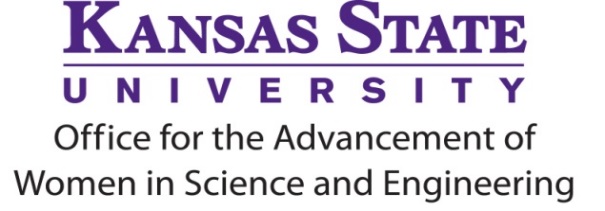 Name  Email Address  Department   Office Address   Faculty Advisor’s Name   Year at K-State as Postdoctoral Researcher  Expected end of Postdoctoral Research position at K-State  Meeting Name   Meeting web address   Meeting Location   Dates of Meeting   	Dates of Travel   Meeting Format Please describe the format of the meeting in one paragraph (number of participants, talks running in parallel or serial, and anything unique about the meeting).Purpose Please include a copy of your accepted abstract below. We understand that deadlines for conferences vary and therefore, the abstract you ultimately write/submit may be slightly different. You may include a draft of an abstract if the conference has not yet released a call for abstracts. Anticipated ExpensesTransportation type and cost				Lodging Expenses 					Meeting Registration   				Meals not covered as part of registration 		Total Funds Needed 					Total Funds Requested				*please note the Postdoctoral Travel Fund Award is $500 max Other Travel Support Please describe the source and amount of funding. (Are travel grant opportunities available from the meeting/event? If so, do you plan to apply? Will any of your travel costs be covered by your advisor, department, or any other scholarships?)Activities relevant to Enhancing the Postdoctoral Research Experience In one paragraph, explain what plans you have to participate in activities relevant to enriching your postdoctoral research experience. Factors that enhance the postdoctoral researcher experience will include the link between your research goals and your presentation and the extent to which you will participate in informal and formal networking opportunities.Activities relevant to enriching the lives of people who are girls and women in STEMIn one paragraph explain what professional development opportunities you will participate in that are relevant to enriching the lives of people who are girls and women in STEM disciplines. Some professional organizations, such as Sociologist for Women in Society (SWS) http://www.socwomen.org/ and the American Sociological Association (ASA) http://www.asanet.org/ , provide professional development activities leading to enriching the lives of women in STEM disciplines relevant to gender inequality and inequity. For example, hosting panels on topics such as life/work balance, navigating the disproportionate service demands placed on members of underrepresented groups, and how to be a feminist and an administrator. If the conference you are attending does not have this, what do you propose to do at the conference that might allow you to be mentored on relevant topics such as these?Career Chat Plans In one paragraph, please explain your plans for hosting a Career Chat for our SUCCEED program (undergraduate and graduate students) upon your return from the conference. You can get more information about KAWSE’s Career Chat program from http://www.k-state.edu/kawse/succeed/ or by contacting KAWSE at 785-532-6088. Examples of past Career Chats are: 1) “Navigating a Professional Meeting”; 2) “Implicit Bias Seminar”; and 3) “How do I Become a Postdoctoral Researcher?” 4) “Tips for Informal/Formal Networking at Conferences.” Preference will be given to applications that are based on your attendance at relevant professional development workshops at the conference and are cognizant of gender inequity issues.